Reformierte Kirchen Bern-Jura-SolothurnSuchergebnisse für Neuanschaffungen vom "01.04.2024" bis zum "01.05.2024"Autor / TitelJahrMedientypSignatur / Standort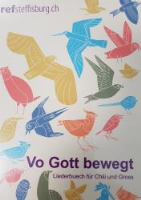 Rahel BlaserVo Gott bewegt : Liederbuech für Chlii und Gross2019Ringbuch